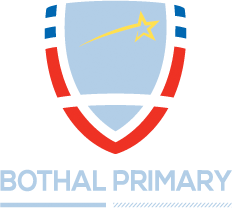 Required September 2018Head of EnglishMPS/UPS + TLR 2.2We wish to appoint an enthusiastic and dedicated English Subject Leader to join our thriving primary school leadership team. The successful candidate will be an excellent teacher and have the attributes, skills and knowledge to successfully lead others. Bothal Primary School is a great place to work with motivated and well-behaved pupils, excellent facilities and a dedicated, friendly staff team.The Ashington Learning Partnership is committed to safeguarding the welfare of children and young people and expects the same commitment from its employees. All new staff will be subject to an enhanced DBS clearance, identity checks, qualification checks, and employment checks, including the investigation of any gaps between jobs and two satisfactory references. Visits are warmly welcomed and can be arranged by contacting Louise Hall, Head of School at louise.hall@alptrust.co.uk  or telephone us on 01670 812360.Completed applications are to be returned to Jayne.hawkins@alptrust.co.ukClosing Date: 9am Monday 21st May 2018.Interviews: Thursday 24th May 2018.